Bastel – und BackartikelArtikel:AbbildungAnzahl:Preis pro Stück bzw TüteIch bestelle(ankreuzen, Anzahl)Baum groß mit Fröbelstern, 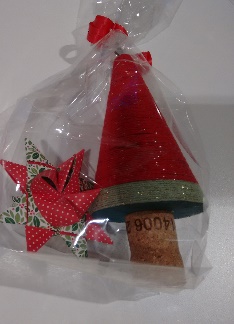 58.00 €Baum klein mit Fröbelstern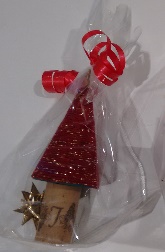 86.00 €Fröbelstern 1 groß + 1 kleinFröbelstern 2x mittelgroß,Fröbelstern 1x großFröbelstern 2x klein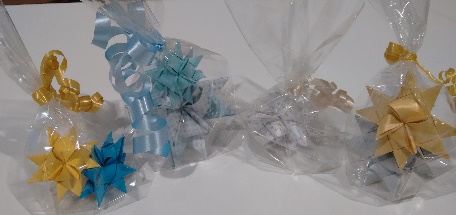 124644,00 €4,00 €3,00 €3,00 €Noten-Engel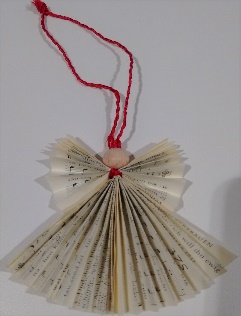 1003,00 €Engel  und Stern aus Pappe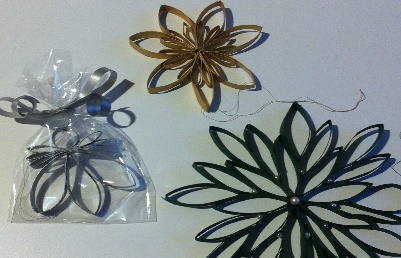 15à 3,00 €Origamistern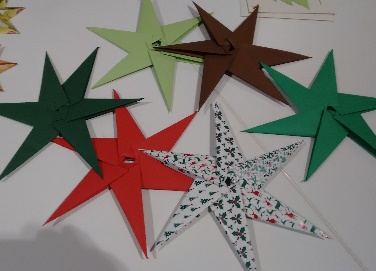 29à 5,00 €Teebeutelstern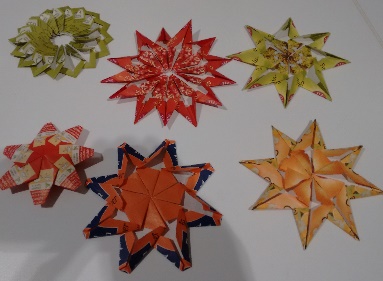 64à 1,00 €Wichtel, in Tüte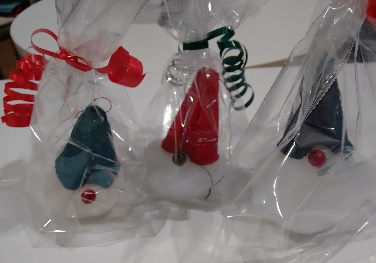 12à 3,00 €Post -Weihnachtskarte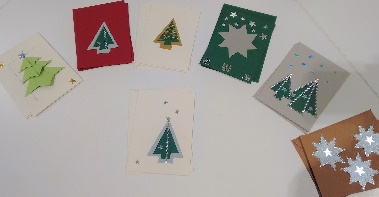 à 2,00 €HimbeermarmeladeKirsch-Erdbeer-Orangen-Brombeer-ApfelgeleeRosenblütengelee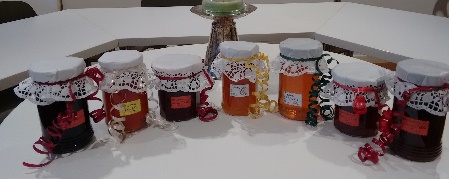 322142103à 4,00 €Stollen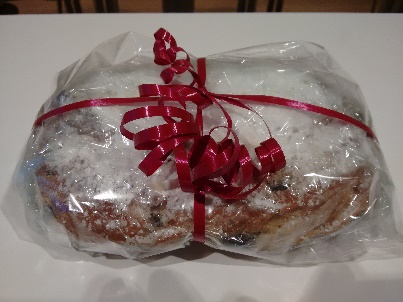 810,00 €Kekse:KokosmakronenFeigenmakronenIngwerplätzchenSchweden- Braune KuchenVanillekipferlKatharinchen-Lebkuchenkekse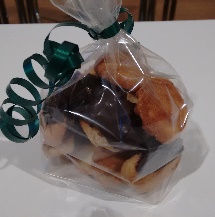 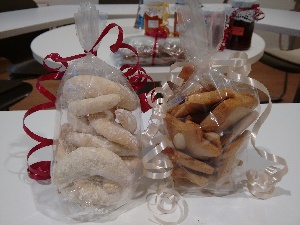 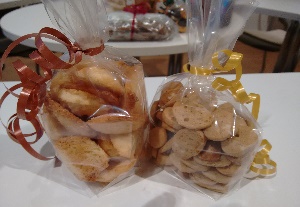 à 100gr:4,00 €